关于电脑设备升级申请处理规范的通知现规范电脑设备升级申请、处理流程以及申请格式，具体如下：（注意，在电脑设备正常情况下需要升级或更换的都要走这个流程申请审批，如果是电脑有坏损情况的直接由网管安排处理即可）
一、申请形式：邮件发送
二、邮箱收件人（同时发送）：自己部门的负责人、办公室对应网管（彭劲松、梁晓泉），网管部主管（彭展初），行政部主管（欧阳波），办公室行政（lixinxiu@banggood.com）
三、审批顺序：申请人—部门负责人—办公室网管—网管部主管—行政主管（有不清楚相应人员是谁的可以咨询办公室行政）
四、申请模板：（复制表格内容到邮件正文编辑即可）申请处理流程：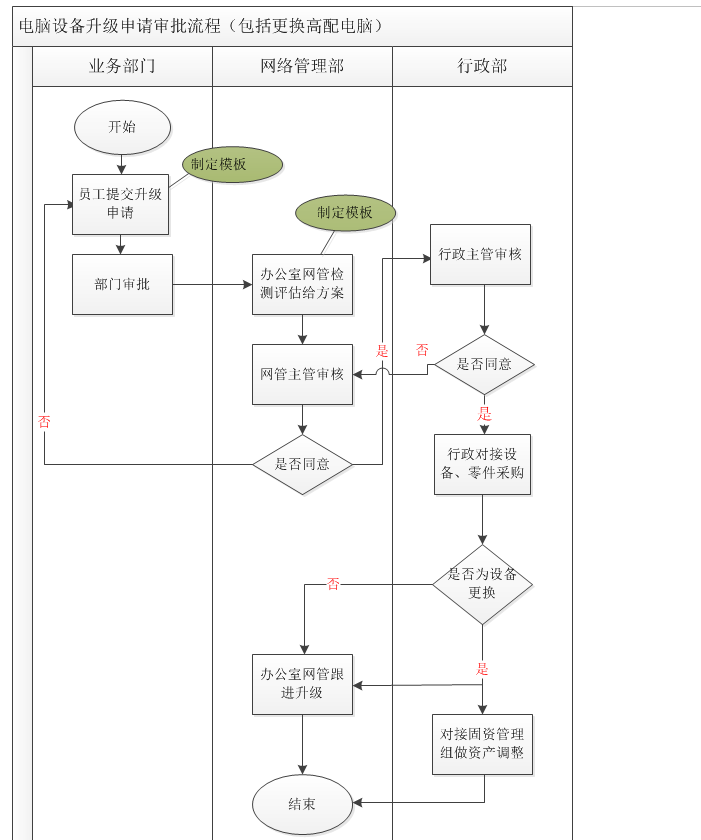 网管检测评估报告模板：（如资产报废，此报告要做为报废依据上传）电脑设备升级申请电脑设备升级申请申请人：申请人部门： 升级设备资产编码：（设备上张贴的资产标签上有）升级需求：需要安装的软件：（若只是显示器升级，此项可不填）所处理文件一般大小：（若只是显示器升级，此项可不填）经常性需要同时使用的软件：（若只是显示器升级，此项可不填）当前设备对工作的主要影响：电脑设备检测评估报告电脑设备检测评估报告设备资产编码：（设备上张贴的资产标签上有）电脑设备系统版本：（若只是显示器，此项可不填）CPU型号：（若只是显示器，此项可不填）内存大小：（若只是显示器，此项可不填）工作时，cpu使用率：（若只是显示器，此项可不填）工作时，内存使用率：（若只是显示器，此项可不填）是否有配件已损坏？（如有，注明损坏的配件）电脑已使用年限：网管评估：（选择一项，并详细说明）（ ）正常，                                    （ ）升级，                                    （ ）更换到留                     岗位备用（ ）淘汰，可拆下利用的零件有：                 经手网管（报告人）：